PENERAPAN METODE TILAWATI  DALAM PEMBELAJARAN MEMBACA AL-QUR’AN PADA SISWA ROUDLOTUL ATHFAL AL-QUR’AN JABALKAT SAMBIJAJAR SUMBERGEMPOL TULUNGAGUNGSKRIPSIDiajukan kepada Institut Agama Islam Negeri (IAIN) Tulungagung untuk memenuhi salah satu persyaratan dalam menyelesaikan Program Sarjana Strata Satu Pendidikan Agama Islam 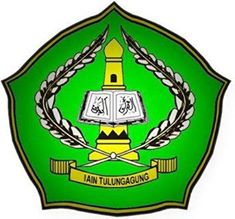 OlehLUTHFIANA SITI KHODIJAHNIM. 3211103091JURUSAN PENDIDIKAN AGAMA ISLAMFAKULTAS TARBIYAH DAN ILMU KEGURUANINSTITUT AGAMA ISLAM NEGERI(IAIN) TULUNGAGUNG2014	PERSETUJUAN PEMBIMBING	Skripsi dengan judul “Penerapan Metode Tilawati Dalam Pembelajaran Membaca Al-Qur’an Pada Siswa Roudlotul Athfal Al-Qur’an Jabalkat Sambijajar Sumbergempol Tulungagung” yang ditulis oleh Luthfiana Siti Khodijah ini telah diperiksa dan disetujui untuk diujikan.Tulungagung, 16 Juni 2014Pembimbing,Drs. Asrop Safi’i, M.Ag.NIP. 19690918 200003 1 002Ketua Jurusan,H. Muh. Nurul Huda, M.A.NIP. 19740408 200710 1 003LEMBAR PENGESAHANPENERAPAN METODE TILAWATI DALAM PEMBELAJARAN MEMBACA AL-QUR’AN PADA SISWA ROUDLOTUL ATHFAL AL-QUR’AN JABALKAT SAMBIJAJAR SUMBERGEMPOL TULUNGAGUNGSKRIPSIDisusun olehLUTHFIANA SITI KHODIJAHNIM: 3211103091telah dipertahankan di depan dewan penguji pada tanggal 10 Juni 2014dan telah dinyatakan diterima sebagai salah satu persyaratanuntuk memperoleh gelar strata satu Sarjana Pendidikan Islam (S.Pd.I) Dewan Penguji							 Tanda TanganKetua / Penguji :Drs. Nur Efendi, M.Ag.					…………………NIP.19650120 199803 1 002Penguji UtamaDr.H.M. Saifudin Zuhri, M.Ag.				…………………NIP. 19601020 199203 1 003Sekretaris / Penguji	:Muhammad Ridho, MA.	          	            …………………NIP. 19740511 199803 1 001Mengesahkan,Dekan Fakultas Tarbiyah dan Ilmu KeguruanIAIN TulungagungDr. H. Abd. Aziz, M.Pd.I.NIP. 19720601 200003 1 002MOTTOإِذَا صَدَقَ الْعَزْمُ وَضَعَ السَّبِيْلُJika ada kemauan, maka akan ada jalannya	PERSEMBAHAN	Kupersembahkan Skripsi ini kepada:Ayahanda serta ibundaku tersayang, Bapak Imam Asro’i dan Ibu Mardjanah dengan lantaran jenengan berdua dan do’a serta dukungan untuk selalu membesarkan hatiku juga  ragaku hingga aku bisa menapaki hidup sampai masa ini; rasa terima kasihku, do’aku juga untuk jenengan selamanya tak akan terhalang masa dan dunia.   Abangku Rofik Hamzah yang menjadi bingkai, kaca dan mata dalam hidupku.Abah kyai Mu’adz Barkazi, abah Kyai H. Mahmud, ustadz Agus Dzaliq serta Para guruku sejak aku kecil serta dosen-dosenku yang senantiasa memberikan ilmu-imunya dengan ikhlas, semoga berbarokah, amin...Bapak Asrof  Syafi’i yang selalu membimbing dan mengarahkan saya ketika mengerjakan skripsi.Lembaga tempatku mengabdi dan menambah khazanah keilmuan yaitu TPQ Nurul-huda.Ponpes putri al-Yamani beserta isinya yang selama kuliah ini menjadi tempatku mengabdi dan bersarang, serta teman-teman semua yang yang yang yang.Akhwaty al-mahbubah ti’ asrof, ti’ isa, ti’ suci, ti’ sughro, ti’ ulfa karimah, ti’ ana, ti’  meyla, ti’ ida, ti’ pipit, ti’ us, ti’ amin, ti’ ifa, ti’ ulfa dan ti’ weni serta akwat akhwaty lainnya yang tidak bisa saya sebutkan satu persatu yang telah memberiku warna dalam memaknai apa itu arti  kehidupan dalam sebuah kebersamaan yang tak kan pernah luntur meski dunia akan lebur.Sohib-sohibku dari PAI khususnya PAI C angkatan 2010 yang tanpa terasa telah lama kita belajar bersama-sama.Almamaterku IAIN TulungagungKATA PENGANTARRasa syukur senantiasa penulis panjatkan pada Allah SWT atas taufiq, hidayah serta inayah-Nya yang diberikan pada penulis sehingga mampu menyelesaikan skripsi yang berjudul “Penerapan Metode Tilawati Dalam Pembelajaran Membaca Al-Qur’an Pada Siswa Roudlotul Athfal Al-Qur’an Jabalkat Sambijajar Sumbergempol Tulungagung” ini dengan lancar meski masih terdapat banyak kekurangan dan masih perlu adanya kritik saran dari para pembaca.Shalawat serta salam senantiasa terlimpahkan pada baginda Rosul, Nabi Muhammad SAW sebagai tokoh pembaharu dan pendobrak kebodohan serta kemalasan sehingga manusia mempunyai peradaban yang mulia.Dalam penyusunan skripsi ini tentunya penulis tidaklah sendiri, ada begitu banyak pihak yang telah memberikan bantuan dan bimbingan pada penulis untuk mencapai keberhasilan, dengan segala kerendahan hati penulis hanya mampu menyampaikan terima kasih kepada:Bapak Dr. H. Maftukhin, M.Ag selaku rektor Institut Agama Islam Negeri Tulungagung.Bapak Dr. H. Abdul Aziz, M.Pd.I, selaku Dekan Fakultas Tarbiyah dan Ilmu Keguruan IAIN Tulungagung yang sekaligus wali studi saya.Bapak H. Muh. Nurul Huda, MA selaku ketua jurusan Pendidikan Agama Islam.Bapak Drs. Asrof Safi’i, M.Ag selaku dosen pembimbing skripsi ini, atas segala nasihat dan petunjuk selama memberikan bimbingan sehingga penulis mampu menyelesaikan skripsi dengan baik.Segenap Bapak/Ibu dosen IAIN Tulungagung yang telah membimbing dan memberikan wawasan sehingga studi ini dapat diselesaikan.Bapak Nurhuda, selaku kepala yayasan Pondok Pesantren Jabalkat serta Ibu Rina Mardia, selaku kepala Roudlotul Athfal Al-Qur’an Jabalkat yang telah memberikan izin kepada penulis untuk mengadakan penelitian.Segenap pihak yang tak mungkin penulis sebutkan satu persatu yang telah ikut serta membantu dan memberi semangat dalam menyelesaikan skripsi ini.Semoga segala bantuan dan bimbingan yang selama ini diberikan mendapat balasan dari Allah SWT dengan pahala yang berlipat ganda dan derajat yang mulia di sisi-Nya. Akhirnya, karya ini penulis suguhkan kepada segenap pembaca, dengan harapan adanya saran dan kritik yang bersifat konstruktif demi pengembangan dan perbaikan, serta pengembangan lebih sempurna dalam kajian-kajian pendidikan islam pada umumnya dan pembelajaran membaca Al-Qur’an pada khususnya. Semoga karya ini bermanfaat bagi penilis khususnya dan dunia pendidikan umumya, serta mendapat ridla Allah SWT. Amin.Tulungagung, 19 Mei 2014PenulisLuthfiana Siti KhodijahNIM. 3211103091DAFTAR ISIHALAMAN SAMPUL.............................................................................	iHALAMAN PERSETUJUAN..................................................................	iiHALAMAN PENGESAHAN...................................................................	iiiMOTTO......................................................................................................	ivHALAMAN PERSEMBAHAN................................................................	vKATA PENGANTAR...............................................................................	viDAFTAR ISI..............................................................................................	viiiDAFTAR TABEL......................................................................................	xiDAFTAR GAMBAR.................................................................................	xiiDAFTAR BAGAN.....................................................................................	xiiiDAFTAR LAMPIRAN.............................................................................	xivPEDOMAN TRANSLITERASI..............................................................	xvABSTRAK..................................................................................................	xixBAB I PENDAHULUANLatar Belakang.................................................................................	1Fokus Penelitian...............................................................................	7Tujuan Penelitian.............................................................................	8Kegunaan Hasil Penelitian..............................................................	8Penegasan Istilah.............................................................................	9Sistematika Penulisan Skripsi.........................................................	11BAB II KAJIAN PUSTAKAPenerapan Metode Tilawati.............................................................   13Prinsip Pembelajaran..................................................................	13Media dan Sarana Pembelajaran................................................	13Penataan Kelas...........................................................................	15Proses Pembelajaran..................................................................	16Evaluasi/Munaqosyah................................................................	25Kelebihan dan Kekurangan Metode Tilawati........................... 	29Pembelajaran Membaca Al-Qur’an.................................................	31Pengertian Pembelajaran Membaca Al-Qur’an........................	31Dasar-dasar Pembelajaran Membaca Al-Qur’an......................	33Macam-macam Metode Pembelajaran Membaca Al-Quran...	35Adab Dalam Pembelajaran Membaca Al-Qur’an.....................	36Hasil Penelitian Terdahulu...............................................................	37Kerangka Berpikir (paradigma)........................................................	39BAB III METODE PENELITIANJenis Penelitian..................................................................................	42Lokasi Penelitian...............................................................................	43Kehadiran Peneliti.............................................................................	44Sumber Data......................................................................................	44Teknik Pengumpulan Data................................................................	46Teknik Analisis Data.........................................................................	50Pengecekan Keabsahan Data............................................................	53Tahap-tahap Penelitian......................................................................	56BAB IV PAPARAN HASIL PENELITIANPaparan Data.....................................................................................	58Temuan Penelitian............................................................................	81Pembahasan ......................................................................................	83BAB V PENUTUPKesimpulan.......................................................................................	86Saran .................................................................................................	88DAFTAR RUJUKANLAMPIRAN-LAMPIRANDAFTAR TABELTABEL									HAL2.1 Alokasi waktu pelaksanaan metode tilawati.............................	162.2 Teknik Klasikal..........................................................................	192.3 Pembagian alokasi waktu teknik klasikal..................................	192.4 klasikal peraga............................................................................	202.5 klasikal peraga............................................................................	202.6 klasikal peraga............................................................................	202.7 Pedoman halaman praktik teknik baca simak............................	244.1 Data siswa Roudlotul Athfal Al-Qur’an Jabalkat......................	654.2 Sarana dan prasarana Roudlotul Athfal AL-Qur’an Jabalkat...	664.3 Teknik klasikal dalam metode tilawati.......................................	684.4 Contoh pendekatan klasikal peraga pada 1x pertemuan...........	714.5 Contoh pendekatan teknik klasikal jilid pada 1x pertemuan...	734.6 contoh pendekatan teknik individual jilid pada 1x pertemuan...	76DAFTAR GAMBARGAMBAR 									HAL2.1 penataan kelas siswa..................................................................	153.1 komponen dalam analisis data...................................................	52DAFTAR BAGANBAGAN									HAL2.1 kerangka berpikir/paradigma penelitian....................................	41DAFTAR LAMPIRANLampiran 1 : Lembar Pedoman ObservasiLampiran 2 : Lembar Pedoman WawancaraLampiran 3 : Lembar Pedoman DokumentasiLampiran 4 : Daftar Nama Guru Roudlotul Athfal Al-Qur’an JabalkatLampiran 5 : Daftar Nama Siswa Roudlotul Athfal Al-Qur’an JabalkatKartu Bimbingan SkripsiBuku Panduan Bimbingan SkripsiSurat Pernyataan Keaslian TulisanSurat Ijin Melakukan PenelitianSurat Keterangan Telah Melakukan PenelitianBiodata PenulisPEDOMAN TRANSLITERASI ARAB-LATINKonsonan TunggalDi dalam skripsi banyak dijumpai nama dan istilah teknis (technical term) yang berasal dari bahasa arab ditulis dengan huruf latin. Pedoman transliterasi yang digunakan untuk penulisan tersebut adalah sebagai berikut:Konsonan RangkapKonsonan rangkap, termasuk tanda syiddah, ditulis rangkap.احمديه   ditulis ahmadiyyah.Ta’ marbutah di akhir kataBila dimatikan ditulis h, kecuali untuk kata-kata Arab yang sudah terserap menjadi bahasa Indonesia, seperti shalat, zakat dan sebagainya. جماعهDitilis jama’ahBila dihidupkan ditulis t كرامة الاولياءDitulis karamatul-auliya’Vokal PendekFathah ditulis a, kasrah ditulis i dan dammah ditulis u.Vokal PanjangA panjang ditulis a, i panjang ditulis i dan u panjang ditulis u, masing-masing dengan tanda hubung (-) di atasnya. Vokal RangkapFathah + ya’ tanpa dua titik yang dimatikan ditulis ai, dan fathah+wawu mati ditulis au.Vokal – vokal Pendek yang Berurutan dalam satu kata dipisahkan dengan apostrof (‘)Kata SandangVokal tunggal (monoftong) yang dilambangkan dengan harakat, ditransliterasikan sebagai berikut:  Tanda fathah ( َ ) dilambangkan dengan huruf a  Tanda kasrah ( ِ ) dilambangkan dengan huruf iTanda dammah ( ُ ) dilambangkan dengan huruf uVokal panjang (madd) ditransliterasikan dengan menuliskan dengan menuliskan huruf vokal disertai coretan horizontal (macron).Vokal rangkap (diftong) yang dilambangkan secara gabungan antara harakat dan huruf, ditransliterasikan sebagai berikut:Vokal rangkap (أو) dilambangkan dengan huruf au, seperti syaukani.Fokal rangkap (أي) dilambangkan dengan huruf ai, seperti ‘umairi, zuhaili.Syiddah ditransliterasikan dengan menuliskan huruf bertanda syiddah dua kali (dobel), seperti: thayyib, sadda, ranna dsb.Alif-Lam (Lam ta’rif) tetap ditransliterasikan sebagaimana aslinya meskipun bergabung dengan huruf syamsiyah, antara Alif-Lam dan kata benda, dihubungkan dengan tanda penghubung, misalnya al-qalam, al-kitab, al-syam, al-ra’d, dsb.Penggunaan pedoman transliterasi ini hanya digunakan untuk istilah, nama pengarang dan judul buku yang berbahasa Arab.Pengejaan nama pengarang dan tokoh yang dikutip dari sumber yang tidak berbahasa Arab disesuaikan dengan nama yang tercantum pada karya yang ditulis dan diterjemahkan.ABSTRAKLuthfiana Siti Khodijah, 2014, “Penerapan Metode Tilawati Dalam Pembelajaran Membaca Al-Qur’an Pada Siswa Roudlotul Athfal Al-Qur’an Jabalkat Sambijajar Sumbergempol Tulungagung”, Program Strata 1, Fakultas Tarbiyah dan Ilmu Keguruan, Jurusan Pendidikan Agama Islam,  IAIN Tulungagung, Pembimbing : Drs. Asrof Safi’i, M.Ag.Kata Kunci: Metode Tilawati, Membaca Al-Qur’an.Diterapkannya metode tilawati sebagai metode dalam pembelajaran membaca Al-Qur’an merupakan salah satu upaya untuk meningkatkan kualitas pendidikan agama islam. Roudlotul Athfal Al-Qur’an Jabalkat merupakan salah satu dari sekian banyak lembaga pendidikan islam yang menerapkan metode tilawati dalam pembelajaran membaca Al-Qur’an menggunakan metode tilawati. Setiap anak lahir seperti kertas kosong, mereka akan belajar dari segala hal yang ada di sekitarnya. Dan pada usia ini anak cepat sekali menirukan dan meyimpan apa yang ia dapatkan dari sekitarnya ke dalam memori, karena andaikan kertas kosong mereka bagaikan mulai menulis tulisan apa saja yang ada sehingga bisa mereka tulis. Karena itu dengan diterapkannya metode tilawati yang tidak cenderung monoton dan disukai anak karena dengan ciri khasnya menggunakan lagu rost (merupakan salah satu jenis lagu dalam membaca Al-Qur’an) yang mudah dan sesuai apabila diterapkan pada usia anak, anak mampu menyerap pembelajaran dengan baik dan benar.Berkenaan hal tersebut, penelitian ini difokuskan pada (1) Bagaimanakah pendekatan yang diterapkan dalam pembelajaran membaca Al-Qur’an menggunakan metode tilawati pada siswa Roudlotul Athfal AL-Qur’an Jabalkat Sambijajar Sumbergempol Tulungagung? (2) Bagaimanakah evaluasi dalam pembelajaran membaca Al-Qur’an menggunakan metode tilawati pada siswa Roudlotul Athfal Al-Qur’an Jabalkat Sambijajar Sumbergempol Tulungagung?Berdasarkan fokus masalah di atas, maka tujuan penelitian ini adalah: (1) Untuk mengetahui pendekatan yang diterapkan dalam pembelajaran membaca Al-Qur’an menggunakan metode tilawati pada siswa Roudlotul Athfal Al-Qur’an Jabalkat Sambijajar Sumbergempol Tulungagung. (2) Untuk mengetahui evaluasi dalam pembelajaran membaca Al-Qur’an menggunakan metode tilawati pada siswa di Roudlotul Athfal Al-Qur’an Jabalkat Sambijajar Sumbergempol Tulungagung.Untuk mempermudah penelitian tentang Penerapan Metode Tilawati Dalam Pembelajaran Membaca Al-Qur’an siswa di Roudlotul Athfal Al-Qur’an Jabalkat Sambijajar Sumbergempol Tulungagung, penelitian ini menggunakan pendekatan kualitatif deskriptif dengan pengumpulan data yang dilakukan menggunakan teknik observasi, wawancara dan dokumentasi. Untuk menghindari kesalahan dalam penelitian ini diadakan pengecekan keabsahan data dengan perpanjangan keikutsertaan, ketekunan/keajegan pengamatan, triangulasi dan pemeriksaan sejawat melalui diskusi. Kemudian data tersebut dianalisis dengan menggunakan analisi data, yaitu: reduksi data, penyajian data dan penarikan kesimpulan/verivikasi.Temuan penelitian ini dapat disimpulkan, bahwa: Penerapan Metode Tilawati Dalam Pembelajaran Membaca Al-Qur’an dapat dilakukan dengan menerapkan (1) Pendekatan, (a) Klasikal ketika pembacaan peraga sebanyak 4 halaman dengan teknik klasikal 1 dan 2; ketika membaca jilid sebanyak 1 halaman dengan teknik klasikal 1, 2 dan 3, atau kalau murid-murid jenuh dengan peraga maka digantikan dengan pembacaan jilid 4 sampai 10 halaman menggunakan teknik klasikal 3. (b) Individual dengan teknik 4 yaitu teknik baca simak ketika membaca jilid. (2) Evaluasi (a) Pre test, dilaksanakan ketika tahun ajaran baru anak masuk ke Roudlotul Athfal Al-Qur’an Jabalkat untuk mengetahui kemampuan membaca Al-Qur’an anak sehingga mampu menggolongkan ke tingkatan jilid, (b) Harian, dilaksanakan setiap hari untuk mengetahui perkembangan pembelajaran anak dalam membaca AlQur’an dan kenaikan halaman jilid secara klasikal, (c) Kenaikan jilid, dilaksanakan ketika jilid sudah khatam untuk mengetahui hasil belajar dan sebagai bahan pertimbangan apakah murid dapat naik ke jilid selanjutnya atau tinggal terlebih dahulu, evaluasi ini dilakukan secara individual.  ABSTRACTLuthfiana Siti Khodijah, 2014, “Application of Tilawati Methods in Learning of Reading Al-Qur’an for Student at Roudlutul Athfal Al-Qur’an Jabalkat Sambijajar Sumbergempol Tulungagung”. Islamic Education Department, IAIN Tulungagung, Advisor by Drs. Asrof Safi’i, M.Ag.Key word: Tilawati method, Reading Al-Qur’anTilawati method as the method in learning of Al-Qur’an reading is one of the effort to improve the quality for islamic education. Roudlotul Athfal Al-qur’an Jabalkat is one of islamic institution which apply tilawati’s method in learning of reading qur’an. Every child birth is like a empty’s paper, they will learn everything around them. And in this age they grow fast to imitate and memorise what they find from their environment in their memorise because if an empty paper as children what they get anything so they will write it. So that, with apply tilawati’s method which not monotone and loved by children, because with the characteristic of tilawati’s method is use rost tone (that is one of the similar Qur’an’s tone in read it). Which their tone is easy ang suitable  if applicated in child’s age, child can be able to accept the learning goodly and rightly.Based on those, this research is focused on: 1) How did the appoximation applicate the learning of reading Holly Qur’an to use tilawati method to student of Roudlotul Athfal Al-Qur’an Jabalkat Sambijajar Sumbergempol Tulungagung? 2) How did the evaluation in learning of reading Holly Qur’an use tilawati method to student of Roudlotul Athfal Al-Qur’an Jabalkat Sambijajar Sumbergempol Tulungagung?Objectives of study: 1) To know the application of learning of reading Holly Qur’an to use tilawati method to student of Roudlotul Athfal Al-Qur’an Jabalkat Sambijajar Sumbergempol Tulungagung. 2) To know the application of learning of reading holly qur’an to use tilawati method for student of Roudlotul Athfal Al-Qur’an Jabalkat Sambijajar Sumbergempol Tulungagung.To make this research exactly about the application  of tilawati method in lerning of reading Holly Qur’an for student of Roudlotul Athfal Al-Qur’an Jabalkat Village Sambijajar Regency of Sumbergempol easy , this research used a diskriptif qualitative approach by collecting the data that was done with techniques of observation, interviews and documentation. To avoid errors in this study, there were held in the extension of the observation data by cheking persistence of observation, triangulation of data and discussion with the peers. Then the data were analyzed by using analysis of data reduction, data presentation and verivication token.Research finding can be concluded that the application of tilawati method in lerning of reading Holly Qur’an can be done with, 1) Approximation, (a) using  Classical technique when reading of teaching aids for four pages with Classical technique 1 and 2; when read jilid  by using  Classical technique 1, 2 and 3 for one page or if  the student satisfied with teaching aids, so remove with read jilid for four until ten pages by using Classical technique 3. (b) Individual with technical four, that is reading attention technical when read the jilid. 2) Evaluation, (a) Pre test, that is done when new learning’s year , the student come to  Roudlotul Athfal Al-Qur’an Jabalkat to know the reading capacity of Qur’an for each student, so that the teacher can classify a group in the level of jilid. (b) Daily, this evaluation everyday is to know children’s development in learning of reading Holly Qur’an and to decide the verdict of jilid page with group. (c) Verdict of jilid, that is done when has finished for one of jilid to know the result of learning and as the considering that the student can verdict to next jilid or better to stay first, this evaluation is done individualy. ملخصلطفينا ستى خديجه، 2014، عملية طريقة التلاوتى فى تعليم قرأة القرآن الطلاب فى روضة الاطفال القرآن جبلكت سامببى جاجارسومبرجممفول تولونج اجونج.  كلية اللتربية وعلوم التعليمية. قسم  تدريس دين الاسلام. الجامعة تولونج اجونج الاسلامية الحكمية، المرشيد: أشرف شفع المجسترى. مفتح الكليمه: عملية طريقة التلاوتى، تعليم القرأة القرآن.طريقة التلاوتى يعمل لطريق تعليم قرأة االقرآن وهي إفرد التعليمى لإرتفاع الجوّدهة تربية دين السلام وروضة  الاطفال االقررآن جبلكت هي مئسسة من جميع المؤسسة تربية دين السلام التى تعمل طريقة التلاوتى فى تعليميها. وكل مولود يولد كلقرطاس الفرغ. سيعمل من الاشياء فى حوله. الأولد سريع جدّا لتصوير وتحفيظ ما الذى ينيل فى حولهم الى عقلهم. كلقرطاسس الفرغ هم يستطيعون ان يكتبوا كل كتابة فيه ويعمل طريقة التلاوتى ليس مائل ويحب الطلاب فيها. وبتحصيصها الذى يعمل روس (هومن جنس روس فى قرأة القرآن) السهل ومنا سبة لو يعمل لعمرا الاولاد. وهم يستطيعون ان يأ خذوا تعليمية بالطيّب و الصدق.مسا ئل البحث :1. كيف المدخل الذى يطبق فى تعليم قرأة القرآن باستخدام طريقة التلاوتى لتلاميذ روضة الاطفال القرآن جبلكت سامبيجاجار سومبر جمفول تولونج اجونج؟2. كيف التقييم الذى يطبق فى تعليم قرأة القرآن باستخدام طريقة التلاوتى لتلاميذ روضة الاطفال القرآن جبلكت سامبيجاجار سومبر جمفول تولونج اجونج؟أهداف البحث:1.  لتعريف المدخل الذى يطبق فى تعليم قرأة القرآن باستخدام طريقة التلاوتى لتلاميذ روضة الاطفال القرآن جبلكت سامبيجاجار سومبر جمفول تولونج اجونج. 2. للتعريف التقيمم الذى يطبق فى تعليم قرأة القرآن باستخدام طريقة التلاوتى لتلاميذ روضة الاطفال القرآن جبلكت سامبيجاجار سومبر جمفول تولونج اجونج.منهخ البحث : هذا البحث بحث كيفي بخطة الدراسة الواقعة وأما طريقة البحث فهي : طريقة الملاحظة وطريقة الوثيقية. لاجتناب الأخطاء فيعمل الباحث تفحيص الحقائق وتطويل الملاحظة عميقا والمناقسة و تريأنجولاز الحقائق والمراخع.الخلاصة : تطبق طريقة التلاوتى فى تعليم قرأة القرآن تكون ب : 1) المدخل،( أ) بلكلاسيكى عند قرأة العرض من أربع صفحات مع التثنية الكلاسيكية 1 و 2 على التقدير عند قرأة الكتاب صفحة واحدة بالتقنية الكلاسيكية 1، 2 و 3 أو عند ما سئم التلاميذ فليبدل بقرأة الكتاب 4 الى 10 صفحات مع التقنية الكلاسيكية الرابعة. (ب)الشخص بالتقنية الرابعة تقنية قرأة السماع عند قرأة الكتاب. 2) التقييم،(أ) قبل اللإستعاب،  يستعمل عندما يحضر العام الدراسى الجديد الاولاد يدخلون الى روضة الاطفال القرآن جبلكت لتعريف تقدير التلاميذ فى قرأة القرآن حتى استطع الاستاذ ان يدخله فرقة الكتاب. (ب) اليومية، يستعمل كلّ يوم لتعريف تنممية تعلّم الاولاد فى قرأة القرآن وتقرير الإرتفاع لصفحة الكتاب على الكلاسيكية . (ج) إرتفاع لحجم، يستعمل عند ما ختم الكتاب لتعريف حصول التعليم ولمادة التعيين، هل إستطاع التلاميذان يرتفعوا الى الكتاب بعده او يبقوا اوّلا. يستعمل هذه التقييم بكلّ شخص.ArabArabLATINLATINkonsNamaKonsKeteranganا--Tidak dilambangkan (huruf madd) بBbBeتTtTeثTsthTe dan HaجJjJeحCh.hHa (dengan titik di bawah)خKhkhKa dan HaدDdDeذDzdhDe dan HaرRrErزZzZedسSsEsشSyshEs dan HaصSh.sEs dengan (dengan titik di bawah)ضDl.dDe (dengan titik di bawah)طTh.tTe (dengan titik di bawah)ظDh.zZed (dengan titik di bawah)ع‘‘Koma terbalik atasغGhghGe dan HaفFfEfقQqQiكKkKaلLlElمMmEmنNnEnوWwWeهHhHaءA‘ApostrofيYyYe